1. Description of goods or services:2. Details and price3. Social Value – is an important consideration, please detail any additional ways that this bid might contribute to the Active Tollerton Project and benefit local residents / businesses / priorities:4. Additional Information– other costs / services / exclusions/ economies from combined installThis quote is for the provision of goods / service to be be delivered in accordance with all legal requirements, industry standard practice and the standards and conditions set out by Tollerton Parish Council and is subject to contract. I confirm that the information and price set out above represent an accurate quote for the goods / services requested in the specification:   Summary of quote for Goods or Services forActive Tollerton Project – Phase 1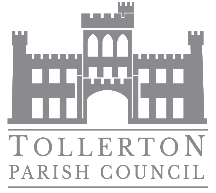 Interactive PlayProduct name/sDetailsUnit costSurfacing costAlternative surfacing costAdventurous (Multi) PlayProduct name/sDetailsUnit costSurfacing costAlternative surfacing costGym EquipmentProduct name/sDetailsUnit costSurfacing costAlternative surfacing costThis quote ☐ employees Tollerton residents ☐ contributes to Tollerton’s priorities ☐ benefits Tollerton businesses/ organisationsName and address of businessName of contactContact details5. PriceInteractiveAdventurousGym+ VAT / VAT included  *delete as appropriateSignedDated